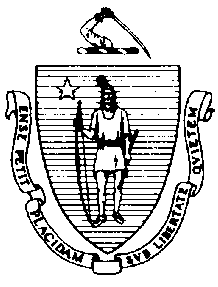 The Executive Office of Health and Human ServicesDepartment of Public HealthBureau of Environmental HealthCommunity Sanitation Program180 Beaman Street, West Boylston, MA 01583Phone: 508-792-7880 Fax: 508-792-7706TTY: 508-835-9796March 10, 2016David H. Tuttle, Superintendent Worcester County House of Corrections and Jail5 Paul X. Tivnan DriveWest Boylston, MA 01583Re: Facility Inspection - Worcester County House of Corrections and Jail, West BoylstonDear Superintendent Tuttle:In accordance with M.G.L. c. 111, §§ 5, 20, and 21, as well as Massachusetts Department of Public Health (Department) Regulations 105 CMR 451.000: Minimum Health and Sanitation Standards and Inspection Procedures for Correctional Facilities; 105 CMR 480.000: Minimum Requirements for the Management of Medical or Biological Waste (State Sanitary Code, Chapter VIII); 105 CMR 590.000: Minimum Sanitation Standards for Food Establishments (State Sanitary Code Chapter X); the 1999 Food Code; 105 CMR 520.000 Labeling; and 105 CMR 205.000 Minimum Standards Governing Medical Records and the Conduct of Physical Examinations in Correctional Facilities; I conducted an inspection of the Worcester County House of Corrections and Jail on March 1, 2, and 3, 2016 accompanied by Patrick Ryan, EHSO; Diane Cook, Program Development Coordinator; Captain Jason Butland; Amy Riordan and Scott Koczela, Community Sanitation Program. Violations noted during the inspection are listed below including 246 repeat violations:HEALTH AND SAFETY VIOLATIONS(* indicates conditions documented on previous inspection reports)EntranceHallway	No Violations NotedStaff Locker Room105 CMR 451.123*	Maintenance: Ceiling vent dusty in bathroomAssistant Deputy Superintendent’s Office	No Violations NotedDeputy’s Office	No Violations NotedFisher Conference Room	No Violations NotedControl Room105 CMR 451.353	Interior Maintenance: Ceiling vent covered with tapeControl Bathroom105 CMR 451.123*	Maintenance: Ceiling vent dusty in bathroom105 CMR 451.123*	Maintenance: Floor dirty in bathroom105 CMR 451.123*	Maintenance: Handwash sink dirty in bathroomKey Room	No Violations NotedWaiting Area	No Violations NotedHERMAN BUILDING105 CMR 451.320*	Cell Size: Inadequate floor space in all cells105 CMR 451.343*	Electric Fixtures in Cell: No electrical outlet in all cellsA2 BlockBooth105 CMR 451.353*	Interior Maintenance: Wall paint peelingDay Room	No Violations NotedStaff RoomFC 4-501.11(B)*	Maintenance and Operation, Equipment: Equipment components not maintained in a state of good repair, refrigerator gaskets damagedFC 4-602.12(B)	Cleaning of Equipment and Utensils; Frequency: Interior of microwave oven dirtySlop Sink Room (Upstairs)105 CMR 451.353*	Interior Maintenance: Ceiling vent dustyCells (Upstairs)105 CMR 451.353	Interior Maintenance: Debris on lights in cell # 33 and 38105 CMR 451.353*	Interior Maintenance: Floor paint peeling in cell # 37 and 45105 CMR 451.353	Interior Maintenance: Floor paint peeling in cell # 40 and 47105 CMR 451.353	Interior Maintenance: Wall paint damaged in cell # 40, 43, 46, and 47Showers (Upstairs)105 CMR 451.123*	Maintenance: Debris observed on floor in shower # 2Slop Sink (Downstairs)105 CMR 451.130	Plumbing: Plumbing not maintained in good repair, sink dirtyCells (Downstairs)105 CMR 451.353*	Interior Maintenance: Debris on lights in cell # 49, 51, and 53105 CMR 451.353	Interior Maintenance: Debris on lights in cell # 54 and 55105 CMR 451.353*	Interior Maintenance: Wall paint peeling in cell # 56 and 57105 CMR 451.353	Interior Maintenance: Wall paint peeling in cell # 61105 CMR 451.353*	Interior Maintenance: Floor paint peeling in cell # 56 and 64Showers (Downstairs)	No Violations NotedChemical Storage Room	No Violations NotedPaper Good Storage105 CMR 451.353*	Interior Maintenance: Floor paint peelingA1 BlockControl Booth105 CMR 451.353*	Interior Maintenance: Ceiling tile damaged105 CMR 451.353*	Interior Maintenance: Floor dirtyFC 4-602.12(B)*	Cleaning of Equipment and Utensils; Frequency: Interior of microwave oven dirtyFC 4-601.11(c)	Cleaning of Equipment and Utensils, Objective: Non-food contact surface dirty, water catch on water cooler dirtyControl Bathroom105 CMR 451.123*	Maintenance: Floor dirty in bathroom105 CMR 451.123	Maintenance: Floor paint damagedDay Room	No Violations NotedRoom # 3	No Violations NotedRoom # 1	No Violations NotedRoom # 2	No Violations NotedRoom # 6	No Violations NotedSlop Sink (Upstairs)105 CMR 451.353*	Interior Maintenance: Ceiling vent dustyCells (Upstairs)105 CMR 451.353*	Interior Maintenance: Floor damaged in cell # 7105 CMR 451.140	Adequate Ventilation: Inadequate ventilation, wall vent blocked in cell # 16105 CMR 451.123	Maintenance: Toilet damaged in cell # 16Showers (Upstairs)	No Violations NotedSlop Sink (Downstairs)105 CMR 451.353*	Interior Maintenance: Ceiling vent dustyCells (Downstairs)105 CMR 451.353*	Interior Maintenance: Debris on light in cell # 27105 CMR 451.353*	Interior Maintenance: Floor paint peeling in cell # 22 and 28105 CMR 451.123	Maintenance: Sink clogged in cell # 26Showers (Downstairs)	No Violations NotedStorage Room # 4	No Violations NotedStorage Room # 5	No Violations NotedMAXI B105 CMR 451.320*			Cell Size: Inadequate floor space in all cellsControl105 CMR 451.353	Interior Maintenance: Floor dirtyControl Bathroom105 CMR 451.123*	Maintenance: Floor dirty105 CMR 451.123*	Maintenance: Handwash sink dirty105 CMR 451.123	Maintenance: Wall and wall tiles damaged105 CMR 451.123	Maintenance: Paper towel dispenser damagedLower Right TierDay RoomFC 4-602.12(B)	Cleaning of Equipment and Utensils; Frequency: Interior of microwave oven dirtySlop Sink	No Violations NotedShowers	No Violations NotedCells105 CMR 451.353*	Interior Maintenance: Wall vent dusty in cell # 106 and 138105 CMR 451.353	Interior Maintenance: Wall vent dusty in cell # 104, 114, 118, 120, 122, 124, 128, 132, 136, 138, 142, 144, and 148105 CMR 451.353*	Interior Maintenance: Wall paint peeling in cell # 122105 CMR 451.353	Interior Maintenance: Wall paint peeling in cell # 136 and 152105 CMR 451.353	Interior Maintenance: Wall damaged near sink in cell # 108, 112, and 124105 CMR 451.353*	Interior Maintenance: Floor paint peeling in cell # 120105 CMR 451.353	Interior Maintenance: Floor paint peeling in cell # 108, 112, 122, 124, 138, 140, 148, and 152Lower Left TierDay Room	No Violations NotedCells105 CMR 451.353*	Interior Maintenance: Wall vent dusty in cell # 109, 113, 115, 117, 123, 127, and 131105 CMR 451.353	Interior Maintenance: Wall vent dusty in cell # 101, 103, 107, 119, 125, 133, 141, 143, and 145105 CMR 451.353	Interior Maintenance: Wall paint damaged in cell # 111, 113, and 117105 CMR 451.353	Interior Maintenance: Wall damaged near toilet in cell # 105105 CMR 451.353	Interior Maintenance: Floor paint peeling in cell # 125, 131, 133, 137, 143, 145, and 149Showers	No Violations NotedLower Disciplinary Unit	Did Not Inspect – No Longer In UseSlop Sink	No Violations NotedChemical Closet105 CMR 451.353	Interior Maintenance: Uncovered junction box outside of chemical closet105 CMR 451.353	Interior Maintenance: Unlabeled chemical bottleUpper Left TierDay Room	No Violations NotedCells105 CMR 451.353*	Interior Maintenance: Wall vent dusty in cell # 303, 305, 313, 319, 327, 337, and 339105 CMR 451.353	Interior Maintenance: Wall vent dusty in cell # 301, 315, 321, 325, 335, 341, 343, and 349105 CMR 451.353*	Interior Maintenance: Wall paint peeling in cell # 309, 319, and 323105 CMR 451.353	Interior Maintenance: Wall paint peeling in cell # 333105 CMR 451.353	Interior Maintenance: Wall damaged near toilet in cell # 325, 329, and 343105 CMR 451.353	Interior Maintenance: Floor paint damaged in cell # 329, 337, 345, and 347Slop Sink	No Violations NotedShowers	105 CMR 451.123	Maintenance: Shower # 1 out-of-orderUpper Disciplinary Unit105 CMR 451.353*	Interior Maintenance: Floor damaged in cell # 3105 CMR 451.353	Interior Maintenance: Floor damaged in cell # 4105 CMR 451.353*	Interior Maintenance: Floor dirty in cell # 3105 CMR 451.353	Interior Maintenance: Wall damaged in cell # 4Upper Right TierDay Room	No Violations NotedCells105 CMR 451.353*	Interior Maintenance: Wall vent dusty in cell # 310, 314, 316, 318, 324, 330, 340, and 348105 CMR 451.353	Interior Maintenance: Wall vent dusty in cell # 302, 304, 306, 308, 312, 320, 328, 334, 338, 342, and 346105 CMR 451.353*	Interior Maintenance: Wall paint peeling in cell # 328, 342, 344, and 352105 CMR 451.353	Interior Maintenance: Wall paint peeling in cell # 302, 310, 314, 322, and 334105 CMR 451.353*	Interior Maintenance: Floor paint damaged in cell # 312, 320, 324, and 328105 CMR 451.353	Interior Maintenance: Floor paint damaged in cell # 318 and 342Showers105 CMR 451.123	Maintenance: Soap scum on shower curtain in shower # 1Slop Sink	No Violations NotedCHAPEL	No Violations NotedHEALTH SERVICESInfirmary Ward	Did Not Inspect – No Longer In UseInterview Room # 1	No Violations NotedInterview Room # 2	No Violations NotedExaminer’s Room	No Violations NotedNurse’s Room	No Violations NotedBreak Room	No Violations NotedPharmacy105 CMR 451.110(A)*	Hygiene Supplies at Toilet and Handwash Sink: No paper towels at handwash sinkMental Health Offices	No Violations NotedStaff Bathroom	No Violations NotedSupply Closet105 CMR 451.353	Interior Maintenance: Wall damaged near sinkStaff Bathroom105 CMR 451.110(A)*	Hygiene Supplies at Toilet and Handwash Sink: No paper towels at handwash sink 105 CMR 451.123*	Maintenance: Wall damaged underneath sinkSupply Room w/o Sink105 CMR 451.353*	Interior Maintenance: Wall paint peeling in the upper left cornerBiohazard Storage	No Violations NotedCENTRAL CONTROLFC 4-602.12(B)	Cleaning of Equipment and Utensils; Frequency: Interior of microwave oven dirtyControl Bathroom105 CMR 451.123*	Maintenance: Ceiling vent dusty in bathroom105 CMR 451.123	Maintenance: Wall dirty near sinkProperty105 CMR 451.353	Interior Maintenance: Loose wires not secured to ceilingVISITING ROOMInmate Visiting Side105 CMR 451.353*	Interior Maintenance: Ceiling damaged above phone booth # 6105 CMR 451.353	Interior Maintenance: Wall damaged near phone in booth # 1, 2, 12, 13, 19, and 20105 CMR 451.353	Interior Maintenance: Counter top damaged in booth # 10 and 12Non-Inmate Visiting Side105 CMR 451.353	Interior Maintenance: Floor paint damaged throughout areaFemale Handicapped Bathroom105 CMR 451.123*	Maintenance: Mirror rusted105 CMR 451.110(A)*	Hygiene Supplies at Toilet and Handwash Sink: No soap at handwash sink105 CMR 451.123*	Maintenance: Handwash sink damaged, hole in sinkMale Handicapped Bathroom  105 CMR 451.123*	Maintenance: Mirror rusted105 CMR 451.110(A)*	Hygiene Supplies at Toilet and Handwash Sink: No soap at handwash sinkFemale Bathroom	No Violations NotedMale Bathroom105 CMR 451.123	Maintenance: Wall paint damaged near urinalGYMNASIUMSlop Sink Closet (Gym Hallway)	No Violations NotedBasketball Court105 CMR 451.350*	Structural Maintenance: Floor damaged105 CMR 451.350*	Structural Maintenance: Wall damaged105 CMR 451.350*	Structural Maintenance: Ceiling damaged105 CMR 451.353*	Interior Maintenance: Ceiling dirty105 CMR 451.353*	Interior Maintenance: Ceiling paint peeling105 CMR 451.353	Interior Maintenance: Gym equipment padding damagedBathroom with Showers	Did Not Inspect Showers – No Longer In Use105 CMR 451.123*	Maintenance: Wall damaged near heaterStaff Bathroom	No Violations NotedBooth105 CMR 451.353	Interior Maintenance: Air conditioning unit not vented to the exteriorBathroom without Showers105 CMR 451.123*	Maintenance: Wall damaged105 CMR 451.123	Maintenance: Handwash sink dirty, dead flies observed in sink105 CMR 451.110(B)	Hygiene Supplies at Toilet and Handwash Sink: No waste receptacle at handwash sinkMAXI C105 CMR 451.320*	Cell Size: Inadequate floor space in all cellsBoothFC 4-602.12(B)*	Cleaning of Equipment and Utensils; Frequency: Interior of microwave oven dirtyFC 4-601.11(c)	Cleaning of Equipment and Utensils, Objective: Non-food contact surface dirty, water catch on water cooler dirtyBooth Bathroom105 CMR 451.123*	Maintenance: Handwash sink dirtyUpper TierLeft-Side Day Room	No Violations NotedRight-Side Day Room	No Violations NotedCells	Did Not Inspect Cell # 406 – Under Construction105 CMR 451.140	Adequate Ventilation: Inadequate ventilation, wall vent blocked in cell # 430, 440, and 442105 CMR 451.353	Interior Maintenance: Floor paint peeling in cell # 426, 434, and 443105 CMR 451.353	Interior Maintenance: Wall damaged near toilet in cell # 450Showers105 CMR 451.123	Maintenance: Wall epoxy damaged near shower entrance in shower # 1 and 2Old Segregation	Did Not Inspect – No Longer In UseSlop Sink	No Violations NotedLower TierLeft-Side Day Room	No Violations NotedRight-Side Day Room	No Violations NotedCells105 CMR 451.353	Interior Maintenance: Floor paint peeling in cell # 230105 CMR 451.353	Interior Maintenance: Wall paint peeling in cell # 214105 CMR 451.103	Mattresses: Mattress damaged in cell # 213Showers105 CMR 451.123*	Maintenance: Wall epoxy damaged near water control in shower # 1105 CMR 451.123	Maintenance: Missing water control in shower # 1Segregation	Did Not Inspect – No Longer In UseChemical Area	No Violations NotedDEIGNAN BUILDING105 CMR 451.320*	Cell Size: Inadequate floor space in all cellsBooth105 CMR 451.353	Interior Maintenance: Chair upholstery rippedUpper WestShowers105 CMR 451.123*	Maintenance: Floor tiles damaged outside of showers105 CMR 451.123	Maintenance: Flies observed outside of showersCells105 CMR 451.353*	Interior Maintenance: Floor tiles damaged in cell # 64105 CMR 451.353	Interior Maintenance: Floor tiles damaged in cell # 49Slop Sink Room	No Violations NotedBathroom105 CMR 451.123	Maintenance: Wall tiles missing in toilet stall # 1105 CMR 451.123	Maintenance: Sink basin damaged at sink # 1 and 2Lower WestShowers105 CMR 451.123*	Maintenance: Soap scum on walls in shower # 2105 CMR 451.123	Maintenance: Light not secured to ceiling in shower # 2Bathroom105 CMR 451.123*	Maintenance: Floor paint peeling105 CMR 451.123*	Maintenance: Heater rusted105 CMR 451.123	Maintenance: Sink basin damaged at sink # 1Cells105 CMR 451.353*	Interior Maintenance: Floor tiles damaged in cell # 35 and 43105 CMR 451.353	Interior Maintenance: GFI cover broken in cell # 44105 CMR 451.353	Interior Maintenance: GFI cover missing and cable wire exposed in cell # 45105 CMR 451.353	Interior Maintenance: Light shield not secured to light fixture in cell # 35Common Area105 CMR 451.353*	Interior Maintenance: Floor damaged near door leading to exteriorFC 4-602.12(B)	Cleaning of Equipment and Utensils; Frequency: Interior of both microwave ovens dirty105 CMR 451.353	Interior Maintenance: Wall vents dustyLower EastShowers105 CMR 451.123*	Maintenance: Wall epoxy damaged in shower # 1Bathroom105 CMR 451.123*	Maintenance: Ceiling vent dusty105 CMR 451.353*	Interior Maintenance: Floor paint damaged105 CMR 451.123*	Maintenance: Mirror damaged above sink # 1Cells105 CMR 451.353*	Interior Maintenance: Floor damaged in cell # 2105 CMR 451.353	Interior Maintenance: Light shield damaged in cell # 7105 CMR 451.353	Interior Maintenance: Light shield missing in cell # 12Slop Sink Room	No Violations NotedUpper EastSlop Sink Room105 CMR 451.353*	Interior Maintenance: Ceiling vent dusty105 CMR 451.130*	Plumbing: No backflow preventer on slop sink105 CMR 451.344	Illumination in Habitable Areas: Light not functioning properly, light outCells	No Violations NotedShowers105 CMR 451.123*	Maintenance: Rusted access panel in shower # 2105 CMR 451.123*	Maintenance: Soap scum on walls in shower # 1105 CMR 451.123	Maintenance: Soap scum on walls in shower # 2Bathroom105 CMR 451.123*	Maintenance: Floor damaged105 CMR 451.123	Maintenance: Old GFI box left uncoveredInterview Room	No Violations NotedDry Storage	No Violations NotedChemical Closet	No Violations NotedMINI 5 BUILDING105 CMR 451.320*	Cell Size: Inadequate floor space in all cellsBooth	No Violations NotedBooth Bathroom105 CMR 451.123	Maintenance: Paper towel dispenser brokenCorridor 2Showers	No Violations NotedCells105 CMR 451.353*	Interior Maintenance: Floor paint peeling in cell # 3105 CMR 451.353	Interior Maintenance: Floor paint peeling in cell # 2, 6, and 12Chow Area	No Violations NotedWeight Room105 CMR 451.353	Interior Maintenance: Floor paint damaged 105 CMR 451.353*	Interior Maintenance: Wall damaged105 CMR 451.353*	Interior Maintenance: Weight bench damagedChemical Closet	No Violations NotedTV Room	No Violations NotedCorridor 1Hallway	No Violations NotedShowers	Unable to Inspect – In UseOffice with Bathroom105 CMR 451.123*	Maintenance: Wall damaged around toiletCells105 CMR 451.353*	Interior Maintenance: Floor damaged in cell # 15 and 18105 CMR 451.353	Interior Maintenance: Floor damaged in cell # 16105 CMR 451.353	Interior Maintenance: Wall paint damaged in cell # 17FOOD SERVICEStaff Dining Room	No Violations NotedStaff Serving Line	No Violations NotedSpice Closet	No Violations NotedStaff BakeryFC 6-201.16(A)*	Design, Construction, and Installation; Cleanability: Wall covering not easily cleanable, wall damaged underneath baking tablesInmate Food Prep AreaFC 4-501.114(C)(2)	Maintenance and Operation; Equipment: Quaternary ammonium solution lower than 	the manufacturers recommended concentrationFC 6-201.11	Design, Construction and Installation: Floor not easily cleanable, unfinished cement underneath kettlesProduce Cooler	No Violations NotedMilk Cooler  FC 6-501.14	Maintenance and Operation; Cleaning: Ventilation Systems, ceiling vents dusty and rustedPrep Cooler	No Violations NotedFreezerFC 6-501.11*	Maintenance and Operation; Repairing: Facility not in good repair, floor tiles damaged inside freezerDry Goods	No Violations NotedArea outside of Dry Goods StorageFC 6-501.114(A)*	Maintenance and Operations; Maintaining Premises: Nonfunctional equipment not repaired or removed from premises, nonfunctional deli slicer not repaired or removed from facilityControlFC 4-602.12(B)	Cleaning of Equipment and Utensils; Frequency: Interior of microwave oven dirtyControl BathroomFC 6-501.12(A)	Maintenance and Operation; Cleaning: Facility not cleaned properly, faucet fixture dirtyFC 6-501.111(B)	Maintenance and Operations; Pest Control: Flies observed in bathroom areaEquipment Room	No Violations NotedReceiving AreaFC 6-501.11*	Maintenance and Operation; Repairing: Facility not in good repair, floor tiles damagedFC 6-202.15(A)(3)*	Design, Construction, and Installation; Functionality: Outer door not weather and vermin tight, gap between the door and damaged cementChemical ClosetFC 6-501.11	Maintenance and Operation; Repairing: Facility not in good repair, floor tiles damaged around floor drainDishwasher AreaFC 4-501.112(A)(2)*	Maintenance and Operation, Equipment: Inadequate water temperature in the mechanical warewashing machine3-Bay Sink # 1 and 2FC 4-501.114(C)(2)	Maintenance and Operation; Equipment: Quaternary ammonium solution lower than 	the manufacturers recommended concentration at 3-bay sink # 1 and 2FC 5-205.15(B)	Plumbing System, Operations and Maintenance: Plumbing system not maintained in 	good repair, 3-bay sink # 1 leaking from bottom of faucet fixturePasta Room	No Violations NotedCan Room	No Violations NotedInmate Serving Area	No Violations NotedInmate Bathroom	No Violations NotedSCHOOLOffice (near entrance)FC 4-204.112(A)	Design and Construction, Functionality: No functioning thermometer in refrigeratorDeputy’s Office	No Violations NotedBreak Area in Hall	No Violations NotedOffice	No Violations NotedMale Staff Bathroom105 CMR 451.123	Maintenance: Urinal partition rustedClassroom # 5	No Violations NotedTeacher’s Office	No Violations NotedClassroom # 2	No Violations NotedClassroom # 3	No Violations NotedClassroom # 4	No Violations NotedFemale Staff Bathroom	No Violations NotedSlop Sink Room	No Violations NotedLibrary	No Violations NotedParole Office	No Violations NotedSubstance Abuse Office	No Violations NotedRECEIVINGCounty Lock Up105 CMR 451.353*	Interior Maintenance: Water pooling underneath toilet in cell # 4105 CMR 451.123*	Maintenance: Handwash sink dirty in cell # 3105 CMR 451.117	Toilet Fixtures: Toilet fixtures dirty in cell # 2Intake Cages	No Violations NotedUtility Closet	No Violations NotedHolding Area # 1 and 2105 CMR 451.353	Interior Maintenance: Ceiling fans dusty in holding cell # 1Interview Rooms	No Violations NotedRecords	No Violations NotedProperty Room	No Violations NotedShakedown	No Violations NotedOffices	No Violations NotedID Room	No Violations NotedClassificationFC 3-501.16(B)	Limitation of Growth of Organisms, Temperature and Time Control: Refrigerator 	temperature recorded at 480FMAINTENANCE CORRIDORStaff Bathroom	No Violations NotedInmate Bathroom	No Violations NotedStaff Bathroom inside Office	No Violations NotedLaundry AreaFC 4-602.11(E)(4)(b)*	Cleaning of Equipment and Utensils, Frequency: Interior of coffee machine dirty105 CMR 451.353	Interior Maintenance: Wet mop stored in bucketRepair Shop	No Violations NotedWelding Area	No Violations NotedTool Cage	No Violations NotedEHSO Office	No Violations NotedMODULAR ADMINISTRATION BUILDINGLobbyWaiting Area105 CMR 451.353*	Interior Maintenance: Floor damaged near front doorMale Bathroom105 CMR 451.110(A)*	Hygiene Supplies at Toilet and Handwash Sink: No soap at handwash sinkFemale Bathroom	No Violations NotedMail Room	No Violations NotedControl 3105 CMR 451.353*	Interior Maintenance: Floor damaged throughout area105 CMR 451.353*	Interior Maintenance: Ceiling vent dusty in break areaFemale Bathroom105 CMR 451.123*	Maintenance: Wall tiles damaged near toiletSpecial Services CorridorMale Bathroom105 CMR 451.123	Maintenance: Faucet dirtySlop Sink Room105 CMR 451.353*	Interior Maintenance: Floor tiles damagedD-Board105 CMR 451.353*	Interior Maintenance: Floor damaged at doorwayDispatch	No Violations NotedEvidence Closet	Unable to Inspect - LockedSecretary’s Office	Unable to Inspect - LockedArmorers Office/Old Sprinkler Room	No Violations NotedSpecial Services Office	No Violations NotedFemale Locker Room  105 CMR 451.123*	Maintenance: Wall in handicapped shower crackedMale Locker Room  105 CMR 451.123*	Maintenance: Handicapped shower dirty105 CMR 451.130	Plumbing: Plumbing not maintained in good repair, handicap shower leakingFemale Bathroom105 CMR 451.123*	Maintenance: Baseboard damaged near toiletStaff Training Room A & B	No Violations Noted2nd FloorPersonnel Offices	No Violations NotedBreak Room105 CMR 451.130	Plumbing: Plumbing not maintained in good repair, bubbler out-of-orderCloset with MicrowaveFC 4-602.12(B)	Cleaning of Equipment and Utensils; Frequency: Interior of microwave oven dirtyCopy Room	No Violations NotedComputer Server Room	No Violations NotedDeputy’s Office	No Violations NotedDirector of Maintenance Office	Unable to Inspect - LockedNorth Male Bathroom (near slop sink)	No Violations NotedSlop Sink Room	No Violations NotedNorth Female Bathroom (near slop sink)	No Violations NotedAS/Human Services Office	Unable to Inspect - LockedSouth Male Bathroom 	No Violations NotedSouth Female Bathroom	No Violations NotedInternal Affairs	No Violations NotedTrapPedestrian Trap105 CMR 451.353*	Interior Maintenance: Floor damagedBathroom in Pedestrian Trap	No Violations NotedVisits Waiting Area105 CMR 451.353	Interior Maintenance: Floor damaged throughout areaMODULAR GYMInmate Bathroom # 104105 CMR 451.123*	Maintenance: Toilet dirty105 CMR 451.123	Maintenance: Bathroom generally dirty105 CMR 451.123*	Maintenance: Insects observed in light shieldStaff Bathroom # 105105 CMR 451.123*	Maintenance: Wall access panel rusted105 CMR 451.110(A)*	Hygiene Supplies at Toilet and Handwash Sink: No paper towels at handwash sinkSprinkler Room/Mop Closet	No Violations NotedStorage Room # 108	No Violations NotedGym105 CMR 451.350*	Structural Maintenance: Wall damaged
105 CMR 451.353*	Interior Maintenance: Walls dirty throughout gym105 CMR 451.141*	Screens: Several screens damaged105 CMR 451.130	Plumbing: Plumbing not maintained in good repair, bubbler out-of-orderControl # 102105 CMR 451.353*	Interior Maintenance: Wall paint damagedMODULAR INFIRMARY2nd FloorInmate Bathroom # 244105 CMR 451.123*	Maintenance: Floor tiles damaged near toilet105 CMR 451.123	Maintenance: Ceiling vent missing grille/louverOffice # 256	No Violations NotedHolding Cell	No Violations NotedNurse’s Station # 233	No Violations NotedRoom # 234	No Violations NotedMale Bathroom # 243105 CMR 451.123*	Maintenance: Floor damagedX-Ray Room # 242	No Violations NotedRoom # 237	No Violations NotedRoom # 236105 CMR 451.130	Plumbing: Plumbing not maintained in good repair, sink missing hot water handleSlop Sink Room # 238105 CMR 451.353	Interior Maintenance: Wet mop stored in bucketLieutenant’s Office # 239	No Violations NotedRoom # 241	No Violations NotedMental Health Office # 248	No Violations NotedDentist Room # 253105 CMR 451.126*	Hot Water: Hot water temperature recorded at 800F at handwash sink # 1Room # 254105 CMR 451.353*	Interior Maintenance: Floor damaged in cageDiabetic Office105 CMR 205.103(A)	Examinations to be Conducted in Privacy: Handwash sink not equipped with non-hand operable controlsFemale Bathroom # 258105 CMR 451.123*	Maintenance: Floor tiles damagedNurse’s Office # 232	No Violations NotedMedical Records # 214	No Violations NotedRoom # 230	No Violations NotedCells # 226-229	No Violations NotedHandicapped Shower	No Violations NotedMop Closet  105 CMR 451.350*	Structural Maintenance: Hole in floor105 CMR 451.353*	Interior Maintenance: Floor tiles damagedDOL Unit	No Violations NotedCaptain’s OfficeFC 4-602.12(B)	Cleaning of Equipment and Utensils; Frequency: Interior of microwave oven dirtyOptometrist’s Office	No Violations NotedHIV Office	No Violations NotedSupply Closet105 CMR 451.383(B)	Fire Safety System: Facility not in compliance with 780 CMR Massachusetts Building Code provisions for fire safety, boxes stored within 18 inches of the ceilingCell # 209105 CMR 451.353	Interior Maintenance: Wall paint damagedCell # 208	No Violations NotedRoom # 206105 CMR 451.353	Interior Maintenance: Floor tiles damaged throughout room105 CMR 451.353	Interior Maintenance: Wall damaged near toilet105 CMR 451.123	Maintenance: Handwash sink dirty105 CMR 451.123	Maintenance: Soap scum on walls in showerRoom # 207105 CMR 451.353*	Interior Maintenance: Floor dirty throughout room105 CMR 451.353*	Interior Maintenance: Floor tiles damaged105 CMR 451.353	Interior Maintenance: Ceiling tiles missing105 CMR 451.130	Plumbing: Plumbing not maintained in good repair, sink continually runningMedical Closet	No Violations Noted1st FloorMod Med Line	Did Not Inspect – No Longer In UseClassrooms105 CMR 451.353*	Interior Maintenance: Floor tiles damaged 105 CMR 451.350*	Structural Maintenance: Back door not rodent proof and weathertight105 CMR 451.353*	Interior Maintenance: Ceiling tiles water damagedSubstance Abuse Classroom105 CMR 451.353*	Interior Maintenance: Floor tiles damaged 105 CMR 451.353	Interior Maintenance: Ceiling tiles water damaged105 CMR 451.353*	Interior Maintenance: Ceiling vent missing grille/louver105 CMR 451.141*	Screens: Screens damaged105 CMR 451.353	Interior Maintenance: Window sill damaged105 CMR 451.353	Interior Maintenance: Door frame damaged on door leading to exteriorClassroom Office	No Violations NotedRoll Call Room105 CMR 451.353*	Interior Maintenance: Floor damaged105 CMR 451.350*	Structural Maintenance: Exterior door not rodent and weathertight105 CMR 451.353	Interior Maintenance: Ceiling vent dustyBreak Area105 CMR 451.353*	Interior Maintenance: Floor damaged105 CMR 451.353*	Interior Maintenance: Table damaged105 CMR 451.350	Structural Maintenance: Door leading to exterior rotted out at bottomFC 4-601.11(c)	Cleaning of Equipment and Utensils, Objective: Non-food contact surface dirty, interior of freezer dirtyBathroom105 CMR 451.110(B)	Hygiene Supplies at Toilet and Handwash Sink: No waste receptacle at handwash sinkSlop Sink	No Violations NotedStorage Area105 CMR 451.353	Interior Maintenance: Wall damaged behind doorMODULAR VISITING AREAVisiting SectionsSection A105 CMR 451.353	Interior Maintenance: Floor tiles damaged105 CMR 451.353	Interior Maintenance: Floor tiles missingClassifications Office	No Violations NotedSection B105 CMR 451.353*	Interior Maintenance: Floor tiles missingSection C105 CMR 451.353	Interior Maintenance: Floor tiles missing in inmate sectionSocial Workers Office105 CMR 451.353*	Interior Maintenance: Floor tiles missing outside of officeBathroom near Slop Sink105 CMR 451.123	Maintenance: Floor dirty105 CMR 451.123	Maintenance: Ceiling vent dusty 105 CMR 451.353*	Interior Maintenance: Floor tiles missing outside bathroomSlop Sink105 CMR 451.353*	Interior Maintenance: Floor tiles missing105 CMR 451.353	Interior Maintenance: Wet mop stored in bucketIP Break Room105 CMR 451.353	Interior Maintenance: Floor tiles damagedInmate Interview Room105 CMR 451.353*	Interior Maintenance: Counter tops dirty105 CMR 451.353*	Interior Maintenance: Floor tiles damagedSide Door Exit to Yard105 CMR 451.353*	Interior Maintenance: Floor tiles missing at doorReceivingEntrance Hallway	No Violations NotedPersonal Property # 1105 CMR 451.353	Interior Maintenance: Floor tiles missing and damaged105 CMR 451.353	Interior Maintenance: Hole in ceiling in far back cornerChemical Room	No Violations NotedPersonal Property # 2105 CMR 451.353*	Interior Maintenance: Wall paint peeling105 CMR 451.353	Interior Maintenance: Wall damaged behind doorUrinalysis Storage	Unable to Inspect - LockedUrinalysis Office	Unable to Inspect - LockedInmate Bathroom # 119105 CMR 451.123	Maintenance: Wall and wall tiles damaged near toilet Staff Bathroom # 120105 CMR 451.126	Water Supply: No cold water supplied to handwash sink Slop Sink Room	No Violations NotedShower # 118105 CMR 451.123	Maintenance: Floor dirty in showerShower # 117105 CMR 451.123	Maintenance: Floor dirty in showerProcessing Area105 CMR 451.353	Interior Maintenance: Floor tiles damagedWaiting Room105 CMR 451.353	Interior Maintenance: Floor paint damagedBreak Area105 CMR 451.353*	Interior Maintenance: Floor tiles damagedFC 3-501.16(B)	Limitation of Growth of Organisms, Temperature and Time Control: Refrigerator 	temperature recorded at 480FBack AreaSally Port	No Violations NotedClothing Room105 CMR 451.353*	Interior Maintenance: Floor tile damaged  105 CMR 451.353*	Interior Maintenance: Wall paint peelingCourt Storage105 CMR 451.353	Interior Maintenance: Floor tiles damaged105 CMR 451.353	Interior Maintenance: Light rustedCells105 CMR 451.353*	Interior Maintenance: Floor paint peeling in cell # 105, 106, and 107105 CMR 451.353*	Interior Maintenance: Window sill damaged in cell # 104105 CMR 451.353	Interior Maintenance: Floor dirty around toilet area in cell # 107105 CMR 451.353	Interior Maintenance: Floor dirty in cell # 106VOC LAUNDRY1st FloorInmate Bathroom105 CMR 451.123*	Maintenance: Ceiling vent dusty  105 CMR 451.123*	Maintenance: Floor paint peeling105 CMR 451.130	Plumbing: Plumbing not maintained in good repair, sink # 1 out-of-orderLaundry	No Violations NotedChemical Storage	No Violations NotedClothing Storage Room	No Violations NotedOffice	No Violations NotedSlop Sink Closet	No Violations NotedStaff Bathroom  105 CMR 451.123*	Maintenance: Ceiling vent dusty  105 CMR 451.123*	Maintenance: Floor paint peelingLibrary	No Violations NotedIT Break AreaFC 4-602.12(B)*	Cleaning of Equipment and Utensils; Frequency: Interior of microwave oven dirtyFC 6-501.12(A)*	Maintenance and Operation; Cleaning: Facility not cleaned properly, sink dirtyHallway	No Violations Noted2nd FloorRoom # 203105 CMR 451.353	Interior Maintenance: Debris on floor  Room # 210	No Violations NotedRoom # 202	No Violations NotedH BUILDING105 CMR 451.320*	Cell Size: Inadequate floor space in all cells105 CMR 451.343*	Electric Fixtures in Cell: No electrical outlet in all cellsControl Booth	No Violations NotedControl Bathroom105 CMR 451.123*	Maintenance: Floor tiles missing in bathroom105 CMR 451.126	Hot Water: Hot water temperature recorded at 980FCells105 CMR 451.350*	Structural Maintenance: Window did not open in cell # 124105 CMR 451.350	Structural Maintenance: Window did not open in cell # 117 and 120105 CMR 451.350	Structural Maintenance: Window leaking in cell # 31105 CMR 451.353*	Interior Maintenance: Wall paint peeling in cell # 113105 CMR 451.353	Interior Maintenance: Wall paint peeling in cell # 102105 CMR 451.353	Interior Maintenance: Floor finish damaged in cell # 102, 115, 146, and 147105 CMR 451.103	Mattresses: Mattress damaged in cell # 157105 CMR 451.102	Pillows and Linens: Pillow damaged in cell # 157Day Room105 CMR 451.130*	Plumbing: Plumbing not maintained in good repair, two bubblers out-of-orderChemical Room	No Violations NotedInterview Room	No Violations NotedShowers	No Violations NotedI BUILDINGControl Booth105 CMR 451.353*		Interior Maintenance: Ceiling tile missingControl Bathroom105 CMR 451.383(B)*	Fire Safety System: Facility not in compliance with 780 CMR Massachusetts Building Code provisions for fire safety, paper towels stored within 18 inches of the ceiling in the bathroomCells105 CMR 451.350	Structural Maintenance: Handle to open and close window missing in cell # 167, 168, and 176105 CMR 451.353*	Interior Maintenance: Wall paint peeling in cell # 220105 CMR 451.353	Interior Maintenance: Wall paint peeling in cell # 215105 CMR 451.353*	Interior Maintenance: Floor finish damaged in cell # 171 and 181105 CMR 451.353	Interior Maintenance: Floor finish damaged in cell # 183 and 194105 CMR 451.141*	Screens: Screen damaged in cell # 178 and 191105 CMR 451.141	Screens: Screen damaged in cell # 203 and 208105 CMR 451.130	Plumbing: Plumbing not maintained in good repair, sink clogged in cell # 216105 CMR 451.103	Mattresses: Mattress damaged in cell # 213 and 216Slop Sink105 CMR 451.353*	Interior Maintenance: Floor paint peelingDay RoomFC 4-602.12(B)	Cleaning of Equipment and Utensils; Frequency: Interior of microwave oven dirtyShowers	Unable to Inspect Shower # 1-9 – In Use	No Violations Noted in Shower # 10J BUILDINGCells105 CMR 451.350	Structural Maintenance: Window did not open in cell # 261105 CMR 451.353*	Interior Maintenance: Wall damaged in cell # 253105 CMR 451.353*	Interior Maintenance: Floor damaged in cell # 256105 CMR 451.353*	Interior Maintenance: Bed rusted in cell # 224105 CMR 451.141*	Screens: Screen damaged in cell # 268, 269, and 278105 CMR 451.141	Screens: Screen damaged in cell # 240 105 CMR 451.140	Adequate Ventilation: Inadequate ventilation, wall vent blocked in cell # 221, 230, 236, 261, 262, and 273105 CMR 451.344	Illumination in Habitable Areas: Lights not functioning properly, light above sink not turning on in cell # 261105 CMR 451.103	Mattresses: Mattress damaged in cell # 262Slop Sink Room105 CMR 451.353	Interior Maintenance: Wet mop stored in sinkInterview Room	No Violations NotedShowers105 CMR 451.123	Maintenance: Drain flies observed in shower # 2, 5, 6, 7, 8, and 9105 CMR 451.123	Maintenance: Soap scum on walls in shower # 1, 5, 6, and 8105 CMR 451.123	Maintenance: Floor dirty in shower # 1, 4, and 8K BUILDING105 CMR 451.320*	Cell Size: Inadequate floor space in all cells105 CMR 451.343*	Electric Fixtures in Cell: No electrical outlet in all cells Control Booth	No Violations NotedDay Room	No Violations NotedCells105 CMR 451.350	Structural Maintenance: Window did not open in cell # 305 105 CMR 451.140	Adequate Ventilation: Inadequate ventilation, wall vent blocked in cell # 285, 296, 303, 316, 323, and 326105 CMR 451.353	Interior Maintenance: Uncovered junction box in cell # 288 and 317105 CMR 451.353*	Interior Maintenance: Floor finish damaged in cell # 294 and 310105 CMR 451.353	Interior Maintenance: Floor finish damaged in cell # 308 and 309Showers	Unable to Inspect Shower # 3 – In Use	No Violations NotedChemical Room	No Violations NotedInterview Room	No Violations NotedL BUILDING105 CMR 451.320*	Cell Size: Inadequate floor space in all cells105 CMR 451.343*	Electric Fixtures in Cell: No electrical outlet in all cells Day Room	No Violations NotedCells105 CMR 451.344	Illumination in Habitable Areas: Lights not functioning properly, light not turning on in cell # 390105 CMR 451.350	Structural Maintenance: Window leaking in cell # 365 and 395105 CMR 451.353	Interior Maintenance: Water pooling on floor in cell # 365105 CMR 451.140	Adequate Ventilation: Inadequate ventilation, vent blocked in cell # 378 and 388105 CMR 451.353*	Interior Maintenance: Floor finish damaged in cell # 361, 398, and 399105 CMR 451.353		Interior Maintenance: Floor finish damaged in cell # 343, 366, and 392105 CMR 451.353	Interior Maintenance: Wall paint damaged in cell # 350105 CMR 451.103	Mattresses: Mattress damaged in cell # 346Showers	Unable to Inspect Shower # 2, 3, 4, 5, and 7 – In Use	No Violations Noted in Shower # 1, 6, 8, 9, and 10Chemical Room105 CMR 451.353	Interior Maintenance: Wall paint damaged around slop sinkInterview Room	No Violations NotedWORK RELEASEControl Booth	No Violations NotedLeft Rec. Area105 CMR 451.353	Interior Maintenance: Ceiling tiles water damaged  105 CMR 451.353*	Interior Maintenance: Floor tiles damagedChemical Closet  105 CMR 451.353*	Interior Maintenance: Wet mop stored in bucketOffice	Unable to Inspect - LockedCells105 CMR 451.353*	Interior Maintenance: Ceiling damaged in cell # 5105 CMR 451.353	Interior Maintenance: Ceiling paint peeling near window in cell # 11Slop Sink Room (left)	No Violations NotedShowers (left)105 CMR 451.123	Maintenance: Ceiling vent damaged and rustedInmate Bathroom (left)	No Violations NotedChow Hall and Storage Rooms105 CMR 451.353*	Interior Maintenance: Seats damaged at dining tablesOld Kitchen Area	No Violations NotedDay Room	No Violations NotedStorage Room	No Violations NotedLaundry  105 CMR 451.353	Interior Maintenance: Floor tiles damagedShowers (right)105 CMR 451.123*	Maintenance: Floor damaged in shower # 2 and 3Staff Bathroom  105 CMR 451.123*	Maintenance: Ceiling paint peelingInmate Bathroom (right)105 CMR 451.123	Maintenance: Wall paint damaged near urinal 105 CMR 451.123*	Maintenance: Hole in wall near sinkTOWER1st Floor105 CMR 451.353*	Interior Maintenance: Floor dirty2nd Floor105 CMR 451.350*	Structural Maintenance: Wall damaged105 CMR 451.350*	Structural Maintenance: Ceiling damaged105 CMR 451.353*	Interior Maintenance: Wall paint peeling105 CMR 451.344*	Illumination in Habitable Areas: Light not functioning properly, missing bulbs3rd Floor105 CMR 451.353*	Interior Maintenance: Wall damagedWAREHOUSE BUILDING (outside)Staff GymWeight Area105 CMR 451.353*	Interior Maintenance: Elliptical rustedFemale Bathroom105 CMR 451.123*	Maintenance: Wall water damaged near toiletMale Bathroom105 CMR 451.123*	Maintenance: Shower drain not secure to floor105 CMR 451.123	Maintenance: Soap scum on shower bench seatChemical Room105 CMR 451.353*	Interior Maintenance: Unlabeled chemical bottleWarehouseOffice	No Violations NotedBreak Area	No Violations Noted
Inmate Bathroom	No Violations NotedStaff Bathroom	No Violations NotedChemical Room	No Violations NotedWalk-In Freezer	No Violations NotedDry Storage Closet	No Violations NotedExterior Cooler # 1FC 6-501.14	Maintenance and Operation; Cleaning: Ventilation Systems, wall vents dustyExterior Cooler # 2	No Violations NotedGARAGETransportation Office	No Violations NotedKitchen Area	No Violations NotedInmate Bathroom105 CMR 451.123	Maintenance: Wall damaged near toilet and sink areaStaff Bathroom	No Violations NotedWash Room	No Violations NotedGarage Room	No Violations NotedTool Room	No Violations NotedKey Control	Unable to Inspect - LockedMSF	Unable to Inspect - Not In UseANNEX105 CMR 451.320*	Cell Size: Inadequate floor spaceControl Booth105 CMR 451.126*	Hot Water: Hot water temperature recorded at 1400F in bathroomFemale Staff Bathroom	No Violations NotedStaff Locker RoomFC 4-903.11(A)(2)	Protection of Clean Items, Storing: Single-service items not protected from 	contamination, plastic utensils left uncoveredMale Staff Bathroom/Storage	No Violations NotedVisiting Area	No Violations NotedFood Service Area	No Violations NotedDining Area105 CMR 451.353*	Interior Maintenance: Several seats damaged105 CMR 451.350	Structural Maintenance: Door leading to exterior not rodent and weathertightSocial Worker’s Office	No Violations NotedShowers105 CMR 451.123*	Maintenance: Floor dirty in shower # 1, 4, 5, 11, 12, 13, and 15105 CMR 451.123	Maintenance: Floor dirty in shower # 3105 CMR 451.123	Maintenance: Soap scum observed on bench in shower # 1Medical105 CMR 451.353*	Interior Maintenance: Exam table damagedChemical Closet with Books	No Violations NotedToilets	No Violations NotedSink Area105 CMR 451.124	Water Supply: Excessive hot and cold water pressure at sink # 4Sleeping Area	No Violations NotedEducation Department Classroom105 CMR 451.353*	Interior Maintenance: Ceiling vent dustyLaundry	No Violations NotedObservations and RecommendationsThe inmate population was 1,048 at the time of inspection.During the kitchen inspection, the warewash machine did not reach the appropriate temperature to properly sanitize the dishes. The kitchen staff began working on the issue and it was stated that a possible fuse had been blown. By the completion of the inspection the repairs had been made to the warewash machine and it reached the appropriate sanitizing temperatures.The Department recommends that all showers be identified with a numbering system. This will assist the Department and correctional employees to better identify where issues exist.The Department recommends you contact the Radiation Control Program for an updated certificate and post conspicuously.This facility does not comply with the Department’s Regulations cited above. In accordance with 105 CMR 451.404, please submit a plan of correction within 10 working days of receipt of this notice, indicating the specific corrective steps to be taken, a timetable for such steps, and the date by which correction will be achieved. The plan should be signed by the Superintendent or Administrator and submitted to my attention, at the address listed above.To review the specific regulatory requirements please visit our website at www.mass.gov/dph/dcs and click on "Correctional Facilities" (available in both PDF and RTF formats).To review the Food Establishment regulations please visit the Food Protection website at www.mass.gov/dph/fpp and click on “Food Protection Regulations”. Then under “Retail” click “105 CMR 590.000 - State Sanitary Code Chapter X – Minimum Sanitation Standards for Food Establishments” and “1999 Food Code”.To review the Labeling regulations please visit the Food Protection website at www.mass.gov/dph/fpp and click on “Food Protection Regulations”. Then under “General Food Regulations” click “105 CMR 520.000: Labeling.” This inspection report is signed and certified under the pains and penalties of perjury.Sincerely,Kerry WagnerEnvironmental Health Inspector, CSP, BEHcc:	Jan Sullivan, Acting Director, BEH	Steven Hughes, Director, CSP, BEHJay Youmans, Director of Government AffairsMarylou Sudders, Secretary, Executive Office of Health and Human ServicesCarol Higgins O’Brien, Commissioner, DOC	Patrick Ryan, EHSOBarbara A. Mard, Health Agent/Administrator, West Boylston Board of Health	Clerk, Massachusetts House of Representatives	Clerk, Massachusetts Senate	Daniel Bennett, Secretary, EOPSSJennifer Gaffney, Director, Policy Development and Compliance UnitCHARLES D. BAKERGovernorKARYN E. POLITOLieutenant Governor  